    Pour diffusion immédiate                            						Agen, le 12 mai 2021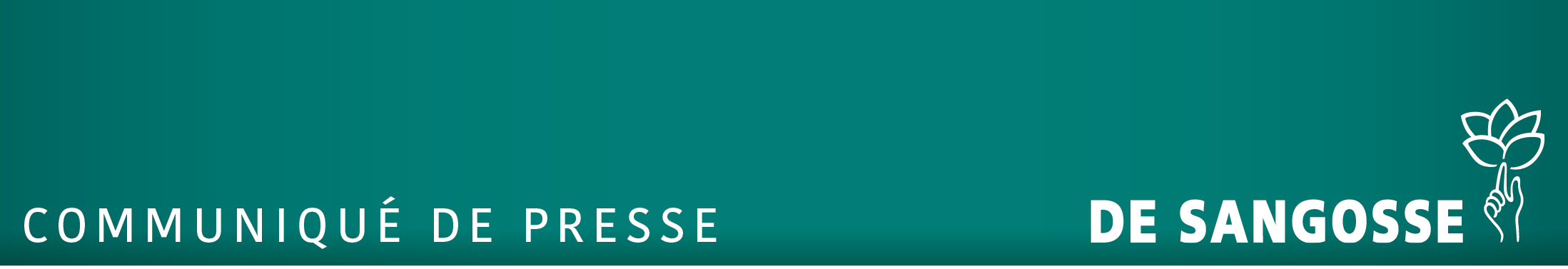 DE SANGOSSE acquiert la société FERTIPLUS France, acteur reconnu sur le marché de la Nutrition des Plantes La société FERTIPLUS France et ses filiales internationales, spécialiste des solutions de Nutrition des Plantes fondée en 1984, fait désormais partie du groupe DE SANGOSSE.Depuis plus de 20 ans, FERTIPLUS France et ses filiales conçoivent, développent, produisent et commercialisent à l’international leurs spécialités avec une forte implication dans le domaine des Biostimulants.   Les partenariats développés avec plusieurs pôles de compétitivité, dont QualiMediterranée, Agri Sud-Ouest Innovation, le Cirad, permettent aux agriculteurs de disposer de solutions efficaces et rentables qui s’inscrivent pleinement dans une démarche de préservation de l’environnement.Grâce à cette opération, DE SANGOSSE, acteur de référence dans le domaine des BioSolutions de Protection et de Nutrition des Plantes, accélère son plan stratégique.Les Biostimulants, déjà largement développés dans le groupe par AGRONUTRITION, SERVALESA, NUTRIENT TECHNOLOGIES, représentent un fort potentiel de développement en proposant aux Agriculteurs des solutions techniques performantes en phase avec les attentes environnementales de la Société Civile. Dans une approche combinatoire, intégrant l’agronomie, la vie des sols (Bio fertilisation), le Biocontrôle, les outils d’aide à la décision (OAD), ils permettent de contribuer au développement de nouveaux modèles d’Agroécologie.« Dans un marché en forte mutation, les synergies R&D, industrielles, marketing et commerciales entre FERTIPLUS, AGRONUTRITION, et les filiales internationales du groupe, vont nous permettre de renforcer notre présence dans les grandes régions agricoles, notamment en Asie, Afrique, et Amérique du Sud. Cet accord confirme notre engagement à apporter au marché des solutions de Nutrition et Biostimulation des plantes au service d’une agriculture productive et compétitive » affirme Nicolas Fillon, Directeur Général du groupe                       DE SANGOSSE.FERTIPLUS France dont le site industriel est basé en Espagne dans la région de Barcelone, « va s’appuyer sur les ressources du groupe DE SANGOSSE afin de poursuivre le développement de nouveaux produits. La présence internationale de DE SANGOSSE renforcera la mise en marché du portefeuille FERTIPLUS sur le marché mondial » précise Nicolas Fillon.Jérôme PELTIER, Directeur de FERTIPLUS France indique que « La signature de cet accord stratégique avec le groupe DE SANGOSSE est une excellente nouvelle pour le développement de projets initiés depuis plusieurs années. C’est en effet une orientation déterminante et dont nous sommes fiers, pour le futur de nos entreprises, comme pour nos partenaires ». Il ajoute que « Cet accord, fort d’une multitude de synergies avec le Groupe DE SANGOSSE, acteur de référence Européen des Biosolutions, permettra à l’ensemble de nos partenaires historiques et à venir, de bénéficier d’un renforcement important de notre présence à l’étranger, à leur côté, mais aussi au travers d’une nouvelle offre en termes de profondeur de gamme et de services. »													1/2Jérôme Peltier souligne enfin que « Cette acquisition par le Groupe DE SANGOSSE, c’est aussi la garantie pour FERTIPLUS de pouvoir s’appuyer sur un pôle R&D important et extrêmement performant, garant des mises en marché futures de spécialités bénéficiant des derniers acquis en matière de nutrition végétale, et qui se traduira par la proposition d’une offre innovante et différenciante pour nos partenaires. La société FERTIPLUS connait une croissance continue, le développement technique et la commercialisation de son portefeuille produit sera accéléré par l’intégration dans le groupe DE SANGOSSE »DE SANGOSSE (Agen – France) est une ETI Française qui agit au niveau international dans plus de 60 pays. Elle conçoit, fabrique et commercialise des produits sur les marchés de la Protection, de la Nutrition des Plantes et de la lutte contre les nuisibles. La raison d’être du groupe est d’accompagner la transformation profonde des filières agricoles en mettant à la disposition des agriculteurs des BioSolutions - BioFertilisants, BioStimulants, BioContrôle, Adjuvants et Outils de Pilotage permettant de Nourrir, Stimuler, Protéger les cultures pour une triple performance économique, sociale et écologique.La gamme produits DE SANGOSSE s’enrichit régulièrement d’innovations grâce aux investissements importants alloués à la Recherche et au Développement. DE SANGOSSE réalise un chiffre d’affaires de 282 M€ en 2020 et emploie 830 personnes dans le monde. Le capital de DE SANGOSSE est détenu majoritairement par ses salariés, ce qui garantit son indépendance et d’assurer une vision à long terme du projet d’entreprise.FERTIPLUS France, a été créée en 1984 par Mr Georges Peltier, et reprise en 2002 par Mr Jérôme Peltier. Cette PME française, développe, produit et commercialise à l’international, au travers des nombreux partenariats noués dans une trentaine de pays, des solutions nutritionnelles à haute valeur ajoutée, en phase avec une agriculture en profonde mutation, soucieuse de la préservation des milieux naturels, tout en optimisant profitabilité, traçabilité, et qualité des récoltes. La performance des produits et services FERTIPLUS France, fortement impliquée dans le domaine des Biostimulants abiotiques, est relayée par une équipe technique disposant d’une réelle expertise en matière de nutrition des plantes, ce qui a permis à l’entreprise de connaître une expansion continue à l’international.  FERTIPLUS France, en collaboration avec de grands acteurs de la production agricole comme de la distribution, développe des solutions nutritionnelles capables de répondre favorablement aux contraintes règlementaires, environnementales, économiques, culturelles et pédoclimatiques propres à chacun des marchés export sur lesquels la société est positionnée. CONTACTS PRESSEDE SANGOSSE								FERTIPLUS FranceNicolas FILLON – Directeur Général						Jérôme PELTIER - Directeuremail : fillonn@desangosse.com						email :  jeromepeltier@fertiplusfrance.comTel. +33 6 15 88 58 35							Tel. +33 6 63 13 25 15Christophe ZUGAJ - Directeur Communication & Affaires Publiquesemail : zugajc@desangosse.comTel.  06 16 54 92 47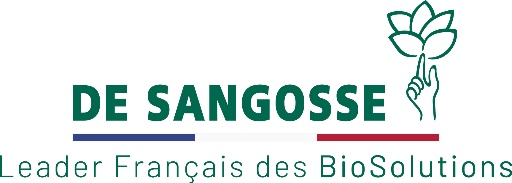 